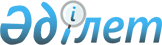 О внесении изменений и дополнений в решение Отрарского районного маслихата от 24 декабря 2010 года N 36/229-IV "О районном бюджете на 2011-2013 годы"
					
			Утративший силу
			
			
		
					Решение Отрарского районного маслихата Южно-Казахстанской области от 4 марта 2011 года N 38/245-IV. Зарегистрировано Управлением юстиции Отрарского района Южно-Казахстанской области 17 марта 2011 года N 14-9-142. Утратило силу в связи с истечением срока применения - письмо Отрарского районного маслихата Южно-Казахстанской области от 17 февраля 2012 года № 17      Сноска. Утратило силу в связи с истечением срока применения -  письмо Отрарского районного маслихата Южно-Казахстанской области от 17.02.2012 № 17.      Примечание РЦПИ!

      В тексте сохранены авторская орфография и пунктуация.

      В соответствии с Бюджетным кодексом Республики Казахстан от 4 декабря 2008 года и Законом Республики Казахстан от 23 января 2001 года «О местном государственном управлении и самоуправлении в Республике Казахстан» и решением маслихата Южно-Казахстанскиой области от 23 февраля 2011 года за № 37/381-IV «О внесения изменений и дополнений в решение маслихата Южно-Казахстанской области от 10 декабря 2010 года за № 35/314-IV «Об областном бюджете на 2011-2013 годы», зарегистрированный в Реестре государственной регистрации нормативных правовых актов за № 2043, Отрарский районный маслихат РЕШИЛ:



      1. Внести в решение Отрарского районного маслихата от 24 декабря 2010 года № 36/229-IV «О районном бюджете на 2011-2013 годы» (зарегистрировано в Реестре государственной регистрации нормативных правовых актов за № 14-9-139, опубликовано в газете «Отырар алкабы» 28 января 2011 года № 5 и 4 февраля № 1-2-3) следующие изменения и дополнения:



      пункт 1 изложить в новой редакции:

      «1. Утвердить районный бюджет Отрарского района на 2011-2013 годы согласно приложениям 1, 2 и 3 соответственно, в том числе на 2011 год в следующих объемах:

      1) доходы – 5 779 711 тысяч тенге, в том числе по:

      налоговым поступлениям – 565 274 тысяч тенге;

      неналоговым поступлениям – 1 378 тысяч тенге;

      поступления от продажи основного капитала – 1 000 тысяч тенге;

      поступлениям трансфертов – 5 212 059 тысяч тенге;

      2) затраты – 5 814 836 тысяч тенге;

      3) чистое бюджетное кредитование – - 534 тысяч тенге:

      4)погашение бюджетных кредитов – 534 тысяч тенге;

      5) сальдо по операциям с финансовыми активами – 0 тысяч тенге;

      6) дефицит (профицит) бюджета – - 34 591 тысяч тенге;

      7) финансирование дефицита (использование профицита) бюджета – 34 591 тысяч тенге;

      8) погашение займов – 534 тысяч тенге;

      9) используемые остатки бюджетных средств – 35 125 тысяч тенге.»;



      дополнить пунктом 1-1 следующего содержания:

      «Размер бюджетной субвенции, передаваемой из областного бюджета в бюджет района 2011 года назначен в сумме 3 433 448 тысяч тенге на основании решения Южно-Казахстанского областного маслихата от 10 декабря 2010 года № 35/349-IV «Об областном бюджете на 2011-2013 годы».

      Приложения 1, 2, 3, 4, 5, 7 к указанному решению изложить в новой редакции согласно приложениям 1, 2, 3, 4, 5, 6 к настоящему решению.



      2. Настоящее решение вводится в действие с 1 января 2011 года.       Председатель сессии районного маслихата    П.Шынпеис

      Секретарь районного маслихата:             А.Махатай          

      Приложение 1

      к решению Отырарского районного маслихата

      от 4 марта 2011 года № 38/245-IV      Приложение 1

      к решению Отырарского районного маслихата

      от 24 декабря 2010 года № 36/229-IV       Районный бюджет на 2011 год

      Приложение 2

      к решению Отырарского районного маслихата

      от 4 марта 2011 года № 38/245-IV      Приложение 2

      к решению Отырарского районного маслихата

      от 24 декабря 2010 года № 36/229-IV       Районный бюджет на 2012 год

Приложение 3

      к решению Отырарского районного маслихата

      от 4 марта 2011 года № 38/245-IV      Приложение 3

      к решению Отырарского районного маслихата

      от 24 декабря 2010 года № 36/229-IV       Районный бюджет на 2013 год

      Приложение 4

      к решению Отырарского районного маслихата

      от 4 марта 2011 года № 38/245-IV      Приложение 4

      к решению Отырарского районного маслихата

      от 24 декабря 2010 года № 36/229-IV       Перечень местных бюджетных программ сельских округов на 2011 год

      Приложение 5

      к решению Отырарского районного маслихата

      от 4 марта 2011 года № 38/245-IV      Приложение 5

      к решению Отырарского районного маслихата

      от 24 декабря 2010 года № 36/229-IV

      Приложение 6

      к решению Отырарского районного маслихата

      от 4 марта 2011 года № 38/245-IV      Приложение 7

      к решению Отырарского районного маслихата

      от 24 декабря 2010 года № 36/229-IV       Перечень областных бюджетных программ развития на 2011 год, направленных на реализацию инвестиционных проектов (программ)
					© 2012. РГП на ПХВ «Институт законодательства и правовой информации Республики Казахстан» Министерства юстиции Республики Казахстан
				Категория Категория Категория Наименование сумма, тысяч тенгеКлассКлассКласссумма, тысяч тенгеПодклассПодкласссумма, тысяч тенгеI. ДОХОДЫ57797111Налоговые поступления56527401Подоходный налог1392852Индивидуальный подоходный налог13928503Социальный налог1197941Социальный налог11979404Hалоги на собственность2933351Hалоги на имущество2693443Земельный налог58034Hалог на транспортные средства161055Единый земельный налог208305Внутренние налоги на товары, работы и услуги89052Акцизы9843Поступления за использование природных и других ресурсов45254Сборы за ведение предпринимательской и профессиональной деятельности33165Налог на игорный бизнес8008Обязательные платежи, взимаемые за совершение юридически значимых действий 39551Государственная пошлина39552Неналоговые поступления137801Доходы от государственной собственности6765Доходы от аренды имущества, находящегося в государственной собственности67606Прочие неналоговые поступления7021Прочие неналоговые поступления7023Поступления от продажи основного капитала100003Продажа земли и нематериальных активов10001Продажа земли10004Поступления трансфертов521205902Трансферты из вышестоящих органов государственного управления52120592Трансферты из областного бюджета5212059Функциональная группаФункциональная группаФункциональная группаФункциональная группаФункциональная группасумма, тысяч тенгеФункциональная подгруппаФункциональная подгруппаФункциональная подгруппаФункциональная подгруппасумма, тысяч тенгеАдминистратор бюджетных программАдминистратор бюджетных программАдминистратор бюджетных программсумма, тысяч тенгеПрограммаПрограммасумма, тысяч тенгеНаименованиесумма, тысяч тенгеІІ. Расходы5814836,001Государственные услуги общего характера264702,01Представительные, исполнительные и другие органы, выполняющие общие функции государственного управления238077,0112Аппарат маслихата района (города областного значения)22419,0001Услуги по обеспечению деятельности маслихата района (города областного значения)22219,0003Капитальные расходы государственных органов200,0122Аппарат акима района (города областного значения)55699,0001Услуги по обеспечению деятельности акима района (города областного значения)55274,0003Капитальные расходы государственных органов425,0123Аппарат акима района в городе, города районного значения, поселка, аула (села), аульного (сельского) округа159959,0001Услуги по обеспечению деятельности акима района в городе, города районного значения, поселка, аула (села), аульного (сельского) округа156679,0022Капитальные расходы государственных органов3280,02Финансовая деятельность4254,0459Отдел экономики и финансов района (города областного значения)4254,0011Учет, хранение, оценка и реализация имущества, поступившего в коммунальную собственность4254,09Прочие государственные услуги общего характера22371,0459Отдел экономики и финансов района (города областного значения)22371,0001Услуги по реализации государственной политики в области формирования и развития экономической политики, государственного планирования, исполнения бюджета и управления коммунальной собственностью района (города областного значения)21956,0015Капитальные расходы государственных органов415,002Оборона7982,01Военные нужды5482,0122Аппарат акима района (города областного значения)5482,0005Мероприятия в рамках исполнения всеобщей воинской обязанности5482,02Организация работы по чрезвычайным ситуациям2500,0122Аппарат акима района (города областного значения)500,0006Предупреждение и ликвидация чрезвычайных ситуаций масштаба района (города областного значения)2000,0007Мероприятия по профилактике и тушению степных пожаров районного (городского) масштаба, а также пожаров в населенных пунктах, в которых не созданы органы государственной противопожарной службы500,004Образование3607902,01Дошкольное воспитание и обучение255424,0123Аппарат акима района в городе, города районного значения, поселка, аула (села), аульного (сельского) округа255424,0004Поддержка организаций дошкольного воспитания и обучения255424,02Начальное, основное среднее и общее среднее образование2788693,0464Отдел образования района (города областного значения)2788693,0003Общеобразовательное обучение2732633,0006Дополнительное образование для детей56060,09Прочие услуги в области образования563785,0464Отдел образования района (города областного значения)55483,0001Услуги по реализации государственной политики на местном уровне в области образования 8748,0005Приобретение и доставка учебников, учебно-методических комплексов для государственных учреждений образования района (города областного значения)24825,0015Ежемесячные выплаты денежных средств опекунам (попечителям) на содержание ребенка сироты (детей-сирот), и ребенка (детей), оставшегося без попечения родителей7862,0012Капитальные расходы государственных органов120,0020Обеспечение оборудованием, программным обеспечением детей-инвалидов, обучающихся на дому13928,0472Отдел строительства, архитектуры и градостроительства района (города областного значения)508302,0037Строительство и реконструкция объектов образования508302,006Социальная помощь и социальное обеспечение246203,02Социальная помощь219356,0451Отдел занятости и социальных программ района (города областного значения)219356,0002Программа занятости14410,0004Оказание социальной помощи на приобретение топлива специалистам здравоохранения, образования, социального обеспечения, культуры и спорта в сельской местности в соответствии с законодательством Республики Казахстан1988,0005Государственная адресная социальная помощь5149,0006Жилищная помощь600,0007Социальная помощь отдельным категориям нуждающихся граждан по решениям местных представительных органов38115,0010Материальное обеспечение детей-инвалидов, воспитывающихся и обучающихся на дому1224,0014Оказание социальной помощи нуждающимся гражданам на дому27521,0016Государственные пособия на детей до 18 лет120365,0017Обеспечение нуждающихся инвалидов обязательными гигиеническими средствами и предоставление услуг специалистами жестового языка, индивидуальными помощниками в соответствии с индивидуальной программой реабилитации инвалида9984,09Прочие услуги в области социальной помощи и социального обеспечения26847,0451Отдел занятости и социальных программ района (города областного значения)26847,0001Услуги по реализации государственной политики на местном уровне в области обеспечения занятости и реализации социальных программ для населения26047,0011Оплата услуг по зачислению, выплате и доставке пособий и других социальных выплат500,0021Капитальные расходы государственных органов300,007Жилищно-коммунальное хозяйство981831,01Жилищное хозяйство20345,0472Отдел строительства, архитектуры и градостроительства района (города областного значения)20345,0003Строительство и (или) приобретение жилья государственного коммунального жилищного фонда20345,02Коммунальное хозяйство839568,0458Отдел жилищно-коммунального хозяйства, пассажирского транспорта и автомобильных дорог района (города областного значения)839568,0012Функционирование системы водоснабжения и водоотведения113467,0028Развитие коммунального хозяйства96600,0029Развитие системы водоснабжения629501,03Благоустройство населенных пунктов121918,0123Аппарат акима района в городе, города районного значения, поселка, аула (села), аульного (сельского) округа18350,0008Освещение улиц населенных пунктов600,0009Обеспечение санитарии населенных пунктов11750,0011Благоустройство и озеленение населенных пунктов6000,0458Отдел жилищно-коммунального хозяйства, пассажирского транспорта и автомобильных дорог района (города областного значения)64200,0015Освещение улиц в населенных пунктах13000,0016Обеспечение санитарии населенных пунктов20500,0018Благоустройство и озеленение населенных пунктов30700,0472Отдел строительства, архитектуры и градостроительства района (города областного значения)39368,0007Развитие благоустройства городов и населенных пунктов39368,008Культура, спорт, туризм и информационное пространство227402,01Деятельность в области культуры73329,0455Отдел культуры и развития языков района (города областного значения)73329,0003Поддержка культурно-досуговой работы73329,02Спорт76086,0465Отдел физической культуры и спорта района (города областного значения)72086,0005Развитие массового спорта и национальных видов спорта 70086,0006Проведение спортивных соревнований на районном (города областного значения) уровне2000,0472Отдел строительства, архитектуры и градостроительства района (города областного значения)4000,0008Развитие объектов спорта и туризма4000,03Информационное пространство58241,0455Отдел культуры и развития языков района (города областного значения)49041,0006Функционирование районных (городских) библиотек49041,0456Отдел внутренней политики района (города областного значения)9200,0002Услуги по проведению государственной информационной политики через газеты и журналы 8200,0005Услуги по проведению государственной информационной политики через телерадиовещание1000,09Прочие услуги по организации культуры, спорта, туризма и информационного пространства19746,0455Отдел культуры и развития языков района (города областного значения)7224,0001Услуги по реализации государственной политики на местном уровне в области развития языков и культуры6804,0010Капитальные расходы государственных органов420,0456Отдел внутренней политики района (города областного значения)6957,0001Услуги по реализации государственной политики на местном уровне в области информации, укрепления государственности и формирования социального оптимизма граждан6337,0003Реализация региональных программ в сфере молодежной политики500,0006Капитальные расходы государственных органов120,0465Отдел физической культуры и спорта района (города областного значения)5565,0001Услуги по реализации государственной политики на местном уровне в сфере физической культуры и спорта5325,0004Капитальные расходы государственных органов240,09Топливно-энергетический комплекс и недропользование505,09Прочие услуги в области топливно-энергетического комплекса и недропользования505,0458Отдел жилищно-коммунального хозяйства, пассажирского транспорта и автомобильных дорог района (города областного значения)505,0019Развитие теплоэнергетической системы505,010Сельское, водное, лесное, рыбное хозяйство, особо охраняемые природные территории, охрана окружающей среды и животного мира, земельные отношения158975,01Сельское хозяйство59129,0454Отдел предпринимательства и сельского хозяйства района (города областного значения)11114,0009Бюджетные кредиты для реализации мер социальной поддержки специалистов социальной сферы сельских населенных пунктов9530,0099Реализация мер социальной поддержки специалистов социальной сферы сельских населенных пунктов за счет целевых трансфертов из республиканского бюджета 1584,0473Отдел ветеринарии района (города областного значения)48015,0001Услуги по реализации государственной политики на местном уровне в сфере ветеринарии6968,0003Капитальные расходы государственных органов1620,0005Обеспечение функционирования скотомогильников (биотермических ям) 9000,0006Организация санитарного убоя больных животных1000,0007Организация отлова и уничтожения бродячих собак и кошек1000,0008Возмещение владельцам стоимости изымаемых и уничтожаемых больных животных, продуктов и сырья животного происхождения3000,0009Проведение ветеринарных мероприятий по энзоотическим болезням животных25427,06Земельные отношения10157,0463Отдел земельных отношений района (города областного значения)10157,0001Услуги по реализации государственной политики в области регулирования земельных отношений на территории района (города областного значения)7037,0006Землеустройство, проводимое при установлении границ городов районного значения, районов в городе, поселков аулов (сел), аульных (сельских) округов3000,0007Капитальные расходы государственных органов120,009Прочие услуги в области сельского, водного, лесного, рыбного хозяйства, охраны окружающей среды и земельных отношений89689,0473Отдел ветеринарии района (города областного значения)89689,0011Проведение противоэпизоотических мероприятий89689,011Промышленность, архитектурная, градостроительная и строительная деятельность12784,02Архитектурная, градостроительная и строительная деятельность12784,0472Отдел строительства, архитектуры и градостроительства района (города областного значения)12784,0001Услуги по реализации государственной политики в области строительства, архитектуры и градостроительства на местном уровне12784,012Транспорт и коммуникации167862,01Автомобильный транспорт167862,0458Отдел жилищно-коммунального хозяйства, пассажирского транспорта и автомобильных дорог района (города областного значения)167862,0023Обеспечение функционирования автомобильных дорог167862,013Прочие136663,03Поддержка предпринимательской деятельности и защита конкуренции95000,0454Отдел предпринимательства и сельского хозяйства района (города областного значения)95000,0006Поддержка предпринимательской деятельности95000,09Прочие41663,0454Отдел предпринимательства и сельского хозяйства района (города областного значения)20058,0001Услуги по реализации государственной политики на местном уровне в области развития предпринимательства, промышленности и сельского хозяйства 18318,0007Капитальные расходы государственных органов1740,0458Отдел жилищно-коммунального хозяйства, пассажирского транспорта и автомобильных дорог района (города областного значения)10252,0001Услуги по реализации государственной политики на местном уровне в области жилищно-коммунального хозяйства, пассажирского транспорта и автомобильных дорог 10132,0013Капитальные расходы государственных органов120,0459Отдел экономики и финансов района (города областного значения)11353,0012Резерв местного исполнительного органа района (города областного значения) 11353,015Трансферты2025,001Трансферты2025,0459Отдел экономики и финансов района (города областного значения)2025,0006Возврат неиспользованных (недоиспользованных) целевых трансфертов2025,0III. ЧИСТОЕ БЮДЖЕТНОЕ КРЕДИТОВАНИЕ-534,0Функциональная группаФункциональная группаФункциональная группаФункциональная группаФункциональная группасумма, тысяч тенгеФункциональная подгруппаФункциональная подгруппаФункциональная подгруппаФункциональная подгруппасумма, тысяч тенгеАдминистратор бюджетных программАдминистратор бюджетных программАдминистратор бюджетных программсумма, тысяч тенгеПрограммаПрограммасумма, тысяч тенгеНаименование сумма, тысяч тенгеПогашение бюджетных кредитов534,005Погашение бюджетных кредитов534,01Бюджеттік кредиттерді өтеу534,0001Погашение бюджетных кредитов, выданных из государственного бюджета534,013Погашение бюджетных кредитов, выданных из областного бюджета местным исполнительным органам районов (городов областного значения)534,0Функциональная группаФункциональная группаФункциональная группаФункциональная группаФункциональная группасумма, тысяч тенгеФункциональная подгруппаФункциональная подгруппаФункциональная подгруппаФункциональная подгруппасумма, тысяч тенгеАдминистратор бюджетных программАдминистратор бюджетных программАдминистратор бюджетных программсумма, тысяч тенгеПрограммаПрограммасумма, тысяч тенгеIV. САЛЬДО ПО ОПЕРАЦИЯМ С ФИНАНСОВЫМИ АКТИВАМИ0V. ДЕФИЦИТ (ПРОФИЦИТ) БЮДЖЕТА-34591,0VI. ФИНАНСИРОВАНИЕ ДЕФИЦИТА (ИСПОЛЬЗОВАНИЕ ПРОФИЦИТА) БЮДЖЕТА34591,0Функциональная группаФункциональная группаФункциональная группаФункциональная группаФункциональная группасумма, тысяч тенгеФункциональная подгруппаФункциональная подгруппаФункциональная подгруппаФункциональная подгруппасумма, тысяч тенгеАдминистратор бюджетных программАдминистратор бюджетных программАдминистратор бюджетных программсумма, тысяч тенгеПрограммаПрограммасумма, тысяч тенгеНаименование сумма, тысяч тенгеПОГАШЕНИЕ ЗАЙМОВ534,016Погашение займов534,001Погашение займов534,0459Отдел экономики и финансов района (города областного значения)534,0005Погашение долга местного исполнительного органа перед вышестоящим бюджетом534,08Используемые остатки бюджетных средств35125,01Остатки бюджетных средств35125,01Свободные остатки бюджетных средств35125,01Свободные остатки бюджетных средств35125,0Категория Категория Категория Наименование сумма, тысяч тенгеКлассКлассКласссумма, тысяч тенгеПодклассПодкласссумма, тысяч тенгеI. ДОХОДЫ48293561Налоговые поступления596728
01Подоходный налог1536752Индивидуальный подоходный налог15367503Социальный налог1261821Социальный налог12618204Hалоги на собственность3028721Hалоги на имущество2769343Земельный налог62754Hалог на транспортные средства174495Единый земельный налог221405Внутренние налоги на товары, работы и услуги96092Акцизы10633Поступления за использование природных и других ресурсов48874Сборы за ведение предпринимательской и профессиональной деятельности35795Налог на игорный бизнес8008Обязательные платежи, взимаемые за совершение юридически значимых действий 43901Государственная пошлина43902Неналоговые поступления1488
01Доходы от государственной собственности7305Доходы от аренды имущества, находящегося в государственной собственности73004Штрафы, пени, санкции, взыскания, налагаемые государственными учреждениями, финансируемыми из государственного бюджета, а также содержащимися и финансируемыми из бюджета (сметы расходов) Национального Банка Республики Казахстан 01Штрафы, пени, санкции, взыскания, налагаемые государственными учреждениями, финансируемыми из государственного бюджета, а также содержащимися и финансируемыми из бюджета (сметы расходов) Национального Банка Республики Казахстан, за исключением поступлений от организаций нефтяного сектора 006Прочие неналоговые поступления7581Прочие неналоговые поступления7583Поступления от продажи основного капитала1080
1Продажа государственного имущества, закрепленного за государственными учреждениями01Продажа государственного имущества, закрепленного за государственными учреждениями003Продажа земли и нематериальных активов10801Продажа земли10804Поступления трансфертов4230060
02Трансферты из вышестоящих органов государственного управления42300602Трансферты из областного бюджета4230060Функциональная группаФункциональная группаФункциональная группаФункциональная группаФункциональная группасумма, тысяч тенгеФункциональная подгруппаФункциональная подгруппаФункциональная подгруппаФункциональная подгруппасумма, тысяч тенгеАдминистратор бюджетных программАдминистратор бюджетных программАдминистратор бюджетных программсумма, тысяч тенгеПрограммаПрограммасумма, тысяч тенгеНаименованиесумма, тысяч тенгеІІ. Расходы4829356,001Государственные услуги общего характера324697,0
1Представительные, исполнительные и другие органы, выполняющие общие функции государственного управления288302,0112Аппарат маслихата района (города областного значения)28710,0001Услуги по обеспечению деятельности маслихата района (города областного значения)25570,0003Капитальные расходы государственных органов3140,0122Аппарат акима района (города областного значения)64927,0001Услуги по обеспечению деятельности акима района (города областного значения)60927,0003Капитальные расходы государственных органов4000,0123Аппарат акима района в городе, города районного значения, поселка, аула (села), аульного (сельского) округа194665,0001Услуги по обеспечению деятельности акима района в городе, города районного значения, поселка, аула (села), аульного (сельского) округа192705,0022Капитальные расходы государственных органов1960,02Финансовая деятельность8425,0459Отдел финансов района (города областного значения)8425,0003Проведение оценки имущества в целях налогообложения1100,0011Учет, хранение, оценка и реализация имущества, поступившего в коммунальную собственность7325,09Прочие государственные услуги общего характера27970,0459Отдел экономики и финансов района (города областного значения)27970,0001Услуги по реализации государственной политики в области формирования и развития экономической политики, государственного планирования, исполнения бюджета и управления коммунальной собственностью района (города областного значения)26326,0015Капитальные расходы государственных органов1644,002Оборона26580,0
1Военные нужды5480,0122Аппарат акима района (города областного значения)5480,0005Мероприятия в рамках исполнения всеобщей воинской обязанности5480,02Организация работы по чрезвычайным ситуациям21100,0122Аппарат акима района (города областного значения)21100,0006Предупреждение и ликвидация чрезвычайных ситуаций масштаба района (города областного значения)20000,0007Мероприятия по профилактике и тушению степных пожаров районного (городского) масштаба, а также пожаров в населенных пунктах, в которых не созданы органы государственной противопожарной службы1100,003Общественный порядок, безопасность, правовая, судебная, уголовно-исполнительная деятельность20000,0
1Правоохранительная деятельность20000,0458Отдел жилищно-коммунального хозяйства, пассажирского транспорта и автомобильных дорог района (города областного значения)20000,0021Обеспечение безопасности дорожного движения в населенных пунктах20000,004Образование3312857,0
1Дошкольное воспитание и обучение260208,0123Аппарат акима района в городе, города районного значения, поселка, аула (села), аульного (сельского) округа260208,0004Поддержка организаций дошкольного воспитания и обучения260208,02Начальное, основное среднее и общее среднее образование2886650,0464Отдел образования района (города областного значения)2886650,0003Общеобразовательное обучение2833291,0006Дополнительное образование для детей53359,09Прочие услуги в области образования165999,0464Отдел образования района (города областного значения)39582,0001Услуги по реализации государственной политики на местном уровне в области образования 12882,0005Приобретение и доставка учебников, учебно-методических комплексов для государственных учреждений образования района (города областного значения)26563,0012Капитальные расходы государственных органов137,0472Отдел строительства, архитектуры и градостроительства района (города областного значения)126417,0037Строительство и реконструкция объектов образования126417,006Социальная помощь и социальное обеспечение300779,0
2Социальная помощь269911,0451Отдел занятости и социальных программ района (города областного значения)269911,0002Общественные работы22455,0004Оказание социальной помощи на приобретение топлива специалистам здравоохранения, образования, социального обеспечения, культуры и спорта в сельской местности в соответствии с законодательством Республики Казахстан2748,0005Государственная адресная социальная помощь3564,0006Жилищная помощь3012,0007Социальная помощь отдельным категориям нуждающихся граждан по решениям местных представительных органов26895,0010Материальное обеспечение детей-инвалидов, воспитывающихся и обучающихся на дому1334,0014Оказание социальной помощи нуждающимся гражданам на дому31174,0016Государственные пособия на детей до 18 лет167292,0017Обеспечение нуждающихся инвалидов обязательными гигиеническими средствами и предоставление услуг специалистами жестового языка, индивидуальными помощниками в соответствии с индивидуальной программой реабилитации инвалида11437,09Прочие услуги в области социальной помощи и социального обеспечения30868,0451Отдел занятости и социальных программ района (города областного значения)30868,0001Услуги по реализации государственной политики на местном уровне в области обеспечения занятости и реализации социальных программ для населения29868,0011Оплата услуг по зачислению, выплате и доставке пособий и других социальных выплат700,0021Капитальные расходы государственных органов300,007Жилищно-коммунальное хозяйство450629,0
1Жилищное хозяйство27100,0472Отдел строительства, архитектуры и градостроительства района (города областного значения)27100,0003Строительство и (или) приобретение жилья государственного коммунального жилищного фонда27100,02Коммунальное хозяйство333571,0123Аппарат акима района в городе, города районного значения, поселка, аула (села), аульного (сельского) округа1800,0014Организация водоснабжения населенных пунктов1800,0458Отдел жилищно-коммунального хозяйства, пассажирского транспорта и автомобильных дорог района (города областного значения)331771,0012Функционирование системы водоснабжения и водоотведения8720,0028Развитие коммунального хозяйства5450,0029Развитие системы водоснабжения317601,03Благоустройство населенных пунктов89958,0123Аппарат акима района в городе, города районного значения, поселка, аула (села), аульного (сельского) округа11072,0008Освещение улиц населенных пунктов1800,0009Обеспечение санитарии населенных пунктов3850,0011Благоустройство и озеленение населенных пунктов5422,0458Отдел жилищно-коммунального хозяйства, пассажирского транспорта и автомобильных дорог района (города областного значения)48366,0015Освещение улиц в населенных пунктах5626,0016Обеспечение санитарии населенных пунктов8240,0018Благоустройство и озеленение населенных пунктов34500,0472Отдел строительства, архитектуры и градостроительства района (города областного значения)30520,0007Развитие благоустройства городов и населенных пунктов30520,008Культура, спорт, туризм и информационное пространство244410,0
1Деятельность в области культуры73209,0455Отдел культуры и развития языков района (города областного значения)73209,0003Поддержка культурно-досуговой работы73209,02Спорт82813,0465Отдел физической культуры и спорта района (города областного значения)82813,0005Развитие массового спорта и национальных видов спорта 80633,0006Проведение спортивных соревнований на районном (города областного значения) уровне2180,03Информационное пространство64968,0455Отдел культуры и развития языков района (города областного значения)56225,0006Функционирование районных (городских) библиотек56225,0456Отдел внутренней политики района (города областного значения)8743,0002Услуги по проведению государственной информационной политики через газеты и журналы 8170,0005Услуги по проведению государственной информационной политики через телерадиовещание573,09Прочие услуги по организации культуры, спорта, туризма и информационного пространства23420,0455Отдел культуры и развития языков района (города областного значения)8003,0001Услуги по реализации государственной политики на местном уровне в области развития языков и культуры8003,0456Отдел внутренней политики района (города областного значения)9136,0001Услуги по реализации государственной политики на местном уровне в области информации, укрепления государственности и формирования социального оптимизма граждан8563,0003Реализация региональных программ в сфере молодежной политики573,0465Отдел физической культуры и спорта района (города областного значения)6281,0001Услуги по реализации государственной политики на местном уровне в сфере физической культуры и спорта6281,09Топливно-энергетический комплекс и недропользование11200,0
9Прочие услуги в области топливно-энергетического комплекса и недропользования11200,0458Отдел жилищно-коммунального хозяйства, пассажирского транспорта и автомобильных дорог района (города областного значения)11200,0019Развитие теплоэнергетической системы11200,010Сельское, водное, лесное, рыбное хозяйство, особо охраняемые природные территории, охрана окружающей среды и животного мира, земельные отношения39696,0
1Сельское хозяйство23629,0454Отдел предпринимательства и сельского хозяйства района (города областного значения)4116,0009Бюджетные кредиты для реализации мер социальной поддержки специалистов социальной сферы сельских населенных пунктов4116,0473Отдел ветеринарии района (города областного значения)19513,0001Услуги по реализации государственной политики на местном уровне в сфере ветеринарии7771,0003Капитальные расходы государственных органов292,0005Обеспечение функционирования скотомогильников (биотермических ям) 1088,0006Организация санитарного убоя больных животных834,0007Организация отлова и уничтожения бродячих собак и кошек263,0008Возмещение владельцам стоимости изымаемых и уничтожаемых больных животных, продуктов и сырья животного происхождения2725,0009Проведение ветеринарных мероприятий по энзоотическим болезням животных6540,06Земельные отношения16067,0463Отдел земельных отношений района (города областного значения)16067,0001Услуги по реализации государственной политики в области регулирования земельных отношений на территории района (города областного значения)7427,0006Землеустройство, проводимое при установлении границ городов районного значения, районов в городе, поселков аулов (сел), аульных (сельских) округов8500,0007Капитальные расходы государственных органов140,011Промышленность, архитектурная, градостроительная и строительная деятельность16368,0
2Архитектурная, градостроительная и строительная деятельность16368,0472Отдел строительства, архитектуры и градостроительства района (города областного значения)16368,0001Услуги по реализации государственной политики в области строительства, архитектуры и градостроительства на местном уровне16143,0015Капитальные расходы государственных органов225,012Транспорт и коммуникации25000,0
1Автомобильный транспорт25000,0458Отдел жилищно-коммунального хозяйства, пассажирского транспорта и автомобильных дорог района (города областного значения)25000,0023Обеспечение функционирования автомобильных дорог25000,013Прочие50191,0
9Прочие50191,0454Отдел предпринимательства и сельского хозяйства района (города областного значения)22908,0001Услуги по реализации государственной политики на местном уровне в области развития предпринимательства, промышленности и сельского хозяйства 22678,0007Капитальные расходы государственных органов230,0458Отдел жилищно-коммунального хозяйства, пассажирского транспорта и автомобильных дорог района (города областного значения)15297,0001Услуги по реализации государственной политики на местном уровне в области жилищно-коммунального хозяйства, пассажирского транспорта и автомобильных дорог 15194,0013Капитальные расходы государственных органов103,0459Отдел экономики и финансов района (города областного значения)11986,0012Резерв местного исполнительного органа района (города областного значения) 11986,0III. ЧИСТОЕ БЮДЖЕТНОЕ КРЕДИТОВАНИЕ-534,0Функциональная группаФункциональная группаФункциональная группаФункциональная группаФункциональная группасумма, тысяч тенгеФункциональная подгруппаФункциональная подгруппаФункциональная подгруппаФункциональная подгруппасумма, тысяч тенгеАдминистратор бюджетных программАдминистратор бюджетных программАдминистратор бюджетных программсумма, тысяч тенгеПрограммаПрограммасумма, тысяч тенгеНаименование сумма, тысяч тенгеПогашение бюджетных кредитов534,005Погашение бюджетных кредитов534,01Бюджеттік кредиттерді өтеу534,0001Погашение бюджетных кредитов, выданных из государственного бюджета534,013Погашение бюджетных кредитов, выданных из областного бюджета местным исполнительным органам районов (городов областного значения)534,0Наименование сумма, тысяч тенгеФункциональная группаФункциональная группаФункциональная группаФункциональная группаФункциональная группасумма, тысяч тенгеФункциональная подгруппаФункциональная подгруппаФункциональная подгруппаФункциональная подгруппасумма, тысяч тенгеАдминистратор бюджетных программАдминистратор бюджетных программАдминистратор бюджетных программсумма, тысяч тенгеПрограммаПрограммасумма, тысяч тенгеIV. САЛЬДО ПО ОПЕРАЦИЯМ С ФИНАНСОВЫМИ АКТИВАМИ0V. ДЕФИЦИТ (ПРОФИЦИТ) БЮДЖЕТА534,0VI. ФИНАНСИРОВАНИЕ ДЕФИЦИТА (ИСПОЛЬЗОВАНИЕ ПРОФИЦИТА) БЮДЖЕТА-534,0Функциональная группаФункциональная группаФункциональная группаФункциональная группаФункциональная группасумма, тысяч тенгеФункциональная подгруппаФункциональная подгруппаФункциональная подгруппаФункциональная подгруппасумма, тысяч тенгеАдминистратор бюджетных программАдминистратор бюджетных программАдминистратор бюджетных программсумма, тысяч тенгеПрограммаПрограммасумма, тысяч тенгеНаименование сумма, тысяч тенгеПОГАШЕНИЕ ЗАЙМОВ534,016Погашение займов534,001Погашение займов534,0459Отдел экономики и финансов района (города областного значения)534,0005Погашение долга местного исполнительного органа перед вышестоящим бюджетом534,0Категория Категория Категория Наименование сумма, тысяч тенгеКлассКлассКлассПодклассПодклассI. ДОХОДЫ45699101Налоговые поступления611760
01Подоходный налог1562052Индивидуальный подоходный налог15620503Социальный налог1276161Социальный налог12761604Hалоги на собственность3126871Hалоги на имущество2846143Земельный налог67624Hалог на транспортные средства189305Единый земельный налог238105Внутренние налоги на товары, работы и услуги103782Акцизы11583Поступления за использование природных и других ресурсов52784Сборы за ведение предпринимательской и профессиональной деятельности38495Налог на игорный бизнес9308Обязательные платежи, взимаемые за совершение юридически значимых действий48741Государственная пошлина48742Неналоговые поступления1603
01Доходы от государственной собственности7885Доходы от аренды имущества, находящегося в государственной собственности78806Прочие неналоговые поступления8151Прочие неналоговые поступления8153Поступления от продажи основного капитала1161
03Продажа земли и нематериальных активов11611Продажа земли11614Поступления трансфертов3955386
02Трансферты из вышестоящих органов государственного управления39553862Трансферты из областного бюджета3955386Функциональная группаФункциональная группаФункциональная группаФункциональная группаФункциональная группасумма, тысяч тенге

 Функциональная подгруппаФункциональная подгруппаФункциональная подгруппаФункциональная подгруппасумма, тысяч тенге

 Администратор бюджетных программАдминистратор бюджетных программАдминистратор бюджетных программсумма, тысяч тенге

 ПрограммаПрограммасумма, тысяч тенге

 Наименованиесумма, тысяч тенге

 ІІ. Расходы4569910,001Государственные услуги общего характера329638,0
1Представительные, исполнительные и другие органы, выполняющие общие функции государственного управления292392,0112Аппарат маслихата района (города областного значения)28946,0001Услуги по обеспечению деятельности маслихата района (города областного значения)25796,0003Капитальные расходы государственных органов3150,0122Аппарат акима района (города областного значения)67748,0001Услуги по обеспечению деятельности акима района (города областного значения)61748,0003Капитальные расходы государственных органов6000,0123Аппарат акима района в городе, города районного значения, поселка, аула (села), аульного (сельского) округа195698,0001Услуги по обеспечению деятельности акима района в городе, города районного значения, поселка, аула (села), аульного (сельского) округа193598,0022Капитальные расходы государственных органов2100,02Прочие государственные услуги общего характера9184,0459Отдел экономики и финансов района (города областного значения)9184,0003Проведение оценки имущества в целях налогообложения1200,0011Учет, хранение, оценка и реализация имущества, поступившего в коммунальную собственность7984,09Прочие государственные услуги общего характера28062,0459Отдел экономики и финансов района (города областного значения)28062,0001Услуги по реализации государственной политики в области формирования и развития экономической политики, государственного планирования, исполнения бюджета и управления коммунальной собственностью района (города областного значения)26587,0015Капитальные расходы государственных органов1475,002Оборона31810,0
1Военные нужды5610,0122Аппарат акима района (города областного значения)5610,0005Мероприятия в рамках исполнения всеобщей воинской обязанности5610,02Организация работы по чрезвычайным ситуациям26200,0122Аппарат акима района (города областного значения)26200,0006Предупреждение и ликвидация чрезвычайных ситуаций масштаба района (города областного значения)25000,0007Мероприятия по профилактике и тушению степных пожаров районного (городского) масштаба, а также пожаров в населенных пунктах, в которых не созданы органы государственной противопожарной службы1200,003Общественный порядок, безопасность, правовая, судебная, уголовно-исполнительная деятельность30000,0
1Правоохранительная деятельность30000,0458Отдел жилищно-коммунального хозяйства, пассажирского транспорта и автомобильных дорог района (города областного значения)30000,0021Обеспечение безопасности дорожного движения в населенных пунктах30000,004Образование3319661,0
1Дошкольное воспитание и обучение262448,0123Аппарат акима района в городе, города районного значения, поселка, аула (села), аульного (сельского) округа262448,0004Поддержка организаций дошкольного воспитания и обучения262448,02Начальное, основное среднее и общее среднее образование2913683,0464Отдел образования района (города областного значения)2913683,0003Общеобразовательное обучение2856912,0006Дополнительное образование для детей56771,09Прочие услуги в области образования143530,0464Отдел образования района (города областного значения)41677,0001Услуги по реализации государственной политики на местном уровне в области образования 13107,0005Приобретение и доставка учебников, учебно-методических комплексов для государственных учреждений образования района (города областного значения)28423,0012Капитальные расходы государственных органов147,0472Отдел строительства, архитектуры и градостроительства района (города областного значения)101853,0037Строительство и реконструкция объектов образования101853,006Социальная помощь и социальное обеспечение322707,0
2Социальная помощь291511,0451Отдел занятости и социальных программ района (города областного значения)291511,0002Программа занятости24476,0004Оказание социальной помощи на приобретение топлива специалистам здравоохранения, образования, социального обеспечения, культуры и спорта в сельской местности в соответствии с законодательством Республики Казахстан3000,0005Государственная адресная социальная помощь3885,0006Жилищная помощь3283,0007Социальная помощь отдельным категориям нуждающихся граждан по решениям местных представительных органов29316,0010Материальное обеспечение детей-инвалидов, воспитывающихся и обучающихся на дому1454,0014Оказание социальной помощи нуждающимся гражданам на дому31282,0016Государственные пособия на детей до 18 лет182349,0017Обеспечение нуждающихся инвалидов обязательными гигиеническими средствами и предоставление услуг специалистами жестового языка, индивидуальными помощниками в соответствии с индивидуальной программой реабилитации инвалида12466,09Прочие услуги в области социальной помощи и социального обеспечения31196,0451Отдел занятости и социальных программ района (города областного значения)31196,0001Услуги по реализации государственной политики на местном уровне в области обеспечения занятости и реализации социальных программ для населения29996,0011Оплата услуг по зачислению, выплате и доставке пособий и других социальных выплат800,0021Капитальные расходы государственных органов400,007Жилищно-коммунальное хозяйство143507,0
1Жилищное хозяйство27573,0472Отдел строительства, архитектуры и градостроительства района (города областного значения)27573,0003Строительство и (или) приобретение жилья государственного коммунального жилищного фонда27573,02Коммунальное хозяйство17846,0123Аппарат акима района в городе, города районного значения, поселка, аула (села), аульного (сельского) округа2400,0014Организация водоснабжения населенных пунктов2400,0458Отдел жилищно-коммунального хозяйства, пассажирского транспорта и автомобильных дорог района (города областного значения)15446,0012Функционирование системы водоснабжения и водоотведения9505,0028Развитие коммунального хозяйства5941,03Благоустройство населенных пунктов98088,0123Аппарат акима района в городе, города районного значения, поселка, аула (села), аульного (сельского) округа12984,0008Освещение улиц населенных пунктов2400,0009Обеспечение санитарии населенных пунктов4500,0011Благоустройство и озеленение населенных пунктов6084,0458Отдел жилищно-коммунального хозяйства, пассажирского транспорта и автомобильных дорог района (города областного значения)51837,0015Освещение улиц населенных пунктов6020,0016Обеспечение санитарии населенных пунктов8817,0018Благоустройство и озеленение населенных пунктов37000,0472Отдел строительства, архитектуры и градостроительства района (города областного значения)33267,0007Развитие благоустройства городов и населенных пунктов33267,008Культура, спорт, туризм и информационное пространство248313,0
1Деятельность в области культуры73989,0455Отдел культуры и развития языков района (города областного значения)73989,0003Поддержка культурно-досуговой работы73989,02Спорт83718,0465Отдел физической культуры и спорта района (города областного значения)83718,0005Развитие массового спорта и национальных видов спорта 81343,0006Проведение спортивных соревнований на районном (города областного значения) уровне2375,03Информационное пространство66415,0455Отдел культуры и развития языков района (города областного значения)57060,0006Функционирование районных (городских) библиотек57060,0456Отдел внутренней политики района (города областного значения)9355,0002Услуги по проведению государственной информационной политики через газеты и журналы 8742,0005Услуги по проведению государственной информационной политики через телерадиовещание613,09Прочие услуги по организации культуры, спорта, туризма и информационного пространства24191,0455Отдел культуры и развития языков района (города областного значения)8654,0001Услуги по реализации государственной политики на местном уровне в области развития языков и культуры8654,0456Отдел внутренней политики района (города областного значения)9229,0001Услуги по реализации государственной политики на местном уровне в области информации, укрепления государственности и формирования социального оптимизма граждан8616,0003Реализация региональных программ в сфере молодежной политики613,0465Отдел физической культуры и спорта района (города областного значения)6308,0001Услуги по реализации государственной политики на местном уровне в сфере физической культуры и спорта6308,010Сельское, водное, лесное, рыбное хозяйство, особо охраняемые природные территории, охрана окружающей среды и животного мира, земельные отношения39085,0
1Сельское хозяйство24963,0454Отдел предпринимательства и сельского хозяйства района (города областного значения)4414,0009Бюджетные кредиты для реализации мер социальной поддержки специалистов социальной сферы сельских населенных пунктов4414,0473Отдел ветеринарии района (города областного значения)20549,0001Услуги по реализации государственной политики на местном уровне в сфере ветеринарии7855,0003Капитальные расходы государственных органов312,0005Обеспечение функционирования скотомогильников (биотермических ям) 1164,0006Организация санитарного убоя больных животных892,0007Организация отлова и уничтожения бродячих собак и кошек281,0008Возмещение владельцам стоимости изымаемых и уничтожаемых больных животных, продуктов и сырья животного происхождения2916,0009Проведение ветеринарных мероприятий по энзоотическим болезням животных7129,06Земельные отношения14122,0463Отдел земельных отношений района (города областного значения)14122,0001Услуги по реализации государственной политики в области регулирования земельных отношений на территории района (города областного значения)7472,0006Землеустройство, проводимое при установлении границ городов районного значения, районов в городе, поселков аулов (сел), аульных (сельских) округов6500,0007Капитальные расходы государственных органов150,011Промышленность, архитектурная, градостроительная и строительная деятельность16501,0
2Архитектурная, градостроительная и строительная деятельность16501,0472Отдел строительства, архитектуры и градостроительства района (города областного значения)16501,0001Услуги по реализации государственной политики в области строительства, архитектуры и градостроительства на местном уровне16260,0015Капитальные расходы государственных органов241,012Транспорт и коммуникации30000,0
1Автомобильный транспорт30000,0458Отдел жилищно-коммунального хозяйства, пассажирского транспорта и автомобильных дорог района (города областного значения)30000,0023Обеспечение функционирования автомобильных дорог30000,013Прочие51100,0
9Прочие51100,0454Отдел предпринимательства и сельского хозяйства района (города областного значения)23211,0001Услуги по реализации государственной политики на местном уровне в области развития предпринимательства, промышленности и сельского хозяйства 22965,0007Капитальные расходы государственных органов246,0458Отдел жилищно-коммунального хозяйства, пассажирского транспорта и автомобильных дорог района (города областного значения)15599,0001Услуги по реализации государственной политики на местном уровне в области жилищно-коммунального хозяйства, пассажирского транспорта и автомобильных дорог 15489,0013Капитальные расходы государственных органов110,0459Отдел экономики и финансов района (города областного значения)12290,0012Резерв местного исполнительного органа района (города областного значения) 12290,0Резерв местного исполнительного органа района (города областного значения) на неотложные затраты12290,0III. ЧИСТОЕ БЮДЖЕТНОЕ КРЕДИТОВАНИЕ-534,0Функциональная группаФункциональная группаФункциональная группаФункциональная группаФункциональная группасумма, тысяч тенгеФункциональная подгруппаФункциональная подгруппаФункциональная подгруппаФункциональная подгруппасумма, тысяч тенгеАдминистратор бюджетных программАдминистратор бюджетных программАдминистратор бюджетных программсумма, тысяч тенгеПрограммаПрограммасумма, тысяч тенгеНаименование сумма, тысяч тенгеПогашение бюджетных кредитов534,005Погашение бюджетных кредитов534,01Бюджеттік кредиттерді өтеу534,0001Погашение бюджетных кредитов, выданных из государственного бюджета534,013Погашение бюджетных кредитов, выданных из областного бюджета местным исполнительным органам районов (городов областного значения)534,0Наименование сумма, тысяч тенгеФункциональная группаФункциональная группаФункциональная группаФункциональная группаФункциональная группасумма, тысяч тенгеФункциональная подгруппаФункциональная подгруппаФункциональная подгруппаФункциональная подгруппасумма, тысяч тенгеАдминистратор бюджетных программАдминистратор бюджетных программАдминистратор бюджетных программсумма, тысяч тенгеПрограммаПрограммасумма, тысяч тенгеIV. САЛЬДО ПО ОПЕРАЦИЯМ С ФИНАНСОВЫМИ АКТИВАМИ0V. ДЕФИЦИТ (ПРОФИЦИТ) БЮДЖЕТА534,0VI. ФИНАНСИРОВАНИЕ ДЕФИЦИТА (ИСПОЛЬЗОВАНИЕ ПРОФИЦИТА) БЮДЖЕТА-534,0Функциональная группаФункциональная группаФункциональная группаФункциональная группаФункциональная группасумма, тысяч тенгеФункциональная подгруппаФункциональная подгруппаФункциональная подгруппаФункциональная подгруппасумма, тысяч тенгеАдминистратор бюджетных программАдминистратор бюджетных программАдминистратор бюджетных программсумма, тысяч тенгеПрограммаПрограммасумма, тысяч тенгеНаименование сумма, тысяч тенгеПОГАШЕНИЕ ЗАЙМОВ534,016Погашение займов534,001Погашение займов534,0459Отдел экономики и финансов района (города областного значения)534,0005Погашение долга местного исполнительного органа перед вышестоящим бюджетом534,0Функциональная группаФункциональная группаФункциональная группаФункциональная группаФункциональная группасумма, тысяч тенгеФункциональная подгруппаФункциональная подгруппаФункциональная подгруппаФункциональная подгруппасумма, тысяч тенгеАдминистратор бюджетных программАдминистратор бюджетных программАдминистратор бюджетных программсумма, тысяч тенгеПрограммаПрограммасумма, тысяч тенгеНаименованиесумма, тысяч тенгеІІ. Расходы433733,0Свод сельских округов433733,001Государственные услуги общего характера159959,01Представительные, исполнительные и другие органы, выполняющие общие функции государственного управления159959,0123Аппарат акима района в городе, города районного значения, поселка, аула (села), аульного (сельского) округа159959,0001Услуги по обеспечению деятельности акима района в городе, города районного значения, поселка, аула (села), аульного (сельского) округа156679,0022Капитальные расходы государственных органов3280,004Образование255424,01Дошкольное воспитание и обучение255424,0123Аппарат акима района в городе, города районного значения, поселка, аула (села), аульного (сельского) округа255424,0004Поддержка организаций дошкольного воспитания и обучения255424,07Жилищно-коммунальное хозяйство18350,03Благоустройство населенных пунктов18350,0123Аппарат акима района в городе, города районного значения, поселка, аула (села), аульного (сельского) округа18350,0008Освещение улиц населенных пунктов600,0009Обеспечение санитарии населенных пунктов11750,0011Благоустройство и озеленение населенных пунктов6000,0Сельский округ Караконур Отырарского района 27890,001Государственные услуги общего характера11703,01Представительные, исполнительные и другие органы, выполняющие общие функции государственного управления11703,0123Аппарат акима района в городе, города районного значения, поселка, аула (села), аульного (сельского) округа11703,0001Услуги по обеспечению деятельности акима района в городе, города районного значения, поселка, аула (села), аульного (сельского) округа11583,0022Капитальные расходы государственных органов120,004Образование14587,01Дошкольное воспитание и обучение14587,0123Аппарат акима района в городе, города районного значения, поселка, аула (села), аульного (сельского) округа14587,0004Поддержка организаций дошкольного воспитания и обучения14587,07Жилищно-коммунальное хозяйство1600,03Благоустройство населенных пунктов1600,0123Аппарат акима района в городе, города районного значения, поселка, аула (села), аульного (сельского) округа1600,0008Освещение улиц населенных пунктов50,0009Обеспечение санитарии населенных пунктов1050,0011Благоустройство и озеленение населенных пунктов500,0Сельский округ Аккум Отырарского района 16793,001Государственные услуги общего характера8754,01Представительные, исполнительные и другие органы, выполняющие общие функции государственного управления8754,0123Аппарат акима района в городе, города районного значения, поселка, аула (села), аульного (сельского) округа8754,0001Услуги по обеспечению деятельности акима района в городе, города районного значения, поселка, аула (села), аульного (сельского) округа8634,0022Капитальные расходы государственных органов120,004Образование6439,01Дошкольное воспитание и обучение6439,0123Аппарат акима района в городе, города районного значения, поселка, аула (села), аульного (сельского) округа6439,0004Поддержка организаций дошкольного воспитания и обучения6439,07Жилищно-коммунальное хозяйство1600,03Благоустройство населенных пунктов1600,0123Аппарат акима района в городе, города районного значения, поселка, аула (села), аульного (сельского) округа1600,0008Освещение улиц населенных пунктов50,0009Обеспечение санитарии населенных пунктов1050,0011Благоустройство и озеленение населенных пунктов500,0Сельский округ Коксарай Отырарского района 26804,001Государственные услуги общего характера12269,01Представительные, исполнительные и другие органы, выполняющие общие функции государственного управления12269,0123Аппарат акима района в городе, города районного значения, поселка, аула (села), аульного (сельского) округа12269,0001Услуги по обеспечению деятельности акима района в городе, города районного значения, поселка, аула (села), аульного (сельского) округа12149,0022Капитальные расходы государственных органов120,004Образование12935,01Дошкольное воспитание и обучение12935,0123Аппарат акима района в городе, города районного значения, поселка, аула (села), аульного (сельского) округа12935,0004Поддержка организаций дошкольного воспитания и обучения12935,07Жилищно-коммунальное хозяйство1600,03Благоустройство населенных пунктов1600,0123Аппарат акима района в городе, города районного значения, поселка, аула (села), аульного (сельского) округа1600,0008Освещение улиц населенных пунктов50,0009Обеспечение санитарии населенных пунктов1050,0011Благоустройство и озеленение населенных пунктов500,0Сельский округ Балтакуль Отырарского района 13965,001Государственные услуги общего характера12365,01Представительные, исполнительные и другие органы, выполняющие общие функции государственного управления12365,0123Аппарат акима района в городе, города районного значения, поселка, аула (села), аульного (сельского) округа12365,0001Услуги по обеспечению деятельности акима района в городе, города районного значения, поселка, аула (села), аульного (сельского) округа12245,0022Капитальные расходы государственных органов120,07Жилищно-коммунальное хозяйство1600,03Благоустройство населенных пунктов1600,0123Аппарат акима района в городе, города районного значения, поселка, аула (села), аульного (сельского) округа1600,0008Освещение улиц населенных пунктов50,0009Обеспечение санитарии населенных пунктов1050,0011Благоустройство и озеленение населенных пунктов500,0Сельский округ Талапты Отырарского района 26716,001Государственные услуги общего характера13737,01Представительные, исполнительные и другие органы, выполняющие общие функции государственного управления13737,0123Аппарат акима района в городе, города районного значения, поселка, аула (села), аульного (сельского) округа13737,0001Услуги по обеспечению деятельности акима района в городе, города районного значения, поселка, аула (села), аульного (сельского) округа13617,0022Капитальные расходы государственных органов120,004Образование11279,01Дошкольное воспитание и обучение11279,0123Аппарат акима района в городе, города районного значения, поселка, аула (села), аульного (сельского) округа11279,0004Поддержка организаций дошкольного воспитания и обучения11279,07Жилищно-коммунальное хозяйство1700,03Благоустройство населенных пунктов1700,0123Аппарат акима района в городе, города районного значения, поселка, аула (села), аульного (сельского) округа1700,0008Освещение улиц населенных пунктов100,0009Обеспечение санитарии населенных пунктов1100,0011Благоустройство и озеленение населенных пунктов500,0Сельский округ Шилик Отырарского района 22088,001Государственные услуги общего характера10083,01Представительные, исполнительные и другие органы, выполняющие общие функции государственного управления10083,0123Аппарат акима района в городе, города районного значения, поселка, аула (села), аульного (сельского) округа10083,0001Услуги по обеспечению деятельности акима района в городе, города районного значения, поселка, аула (села), аульного (сельского) округа9963,0022Капитальные расходы государственных органов120,004Образование10425,01Дошкольное воспитание и обучение10425,0123Аппарат акима района в городе, города районного значения, поселка, аула (села), аульного (сельского) округа10425,0004Поддержка организаций дошкольного воспитания и обучения10425,07Жилищно-коммунальное хозяйство1580,03Благоустройство населенных пунктов1580,0123Аппарат акима района в городе, города районного значения, поселка, аула (села), аульного (сельского) округа1580,0008Освещение улиц населенных пунктов30,0009Обеспечение санитарии населенных пунктов1050,0011Благоустройство и озеленение населенных пунктов500,0Сельский округ Шаулдер Отырарского района 135375,001Государственные услуги общего характера15273,01Представительные, исполнительные и другие органы, выполняющие общие функции государственного управления15273,0123Аппарат акима района в городе, города районного значения, поселка, аула (села), аульного (сельского) округа15273,0001Услуги по обеспечению деятельности акима района в городе, города районного значения, поселка, аула (села), аульного (сельского) округа15153,0022Капитальные расходы государственных органов120,004Образование120052,01Дошкольное воспитание и обучение120052,0123Аппарат акима района в городе, города районного значения, поселка, аула (села), аульного (сельского) округа120052,0004Поддержка организаций дошкольного воспитания и обучения120052,07Жилищно-коммунальное хозяйство50,03Благоустройство населенных пунктов50,0123Аппарат акима района в городе, города районного значения, поселка, аула (села), аульного (сельского) округа50,0009Обеспечение санитарии населенных пунктов50,0Сельский округ Тимур Отырарского района 25856,001Государственные услуги общего характера10782,01Представительные, исполнительные и другие органы, выполняющие общие функции государственного управления10782,0123Аппарат акима района в городе, города районного значения, поселка, аула (села), аульного (сельского) округа10782,0001Услуги по обеспечению деятельности акима района в городе, города районного значения, поселка, аула (села), аульного (сельского) округа10662,0022Капитальные расходы государственных органов120,004Образование15024,01Дошкольное воспитание и обучение15024,0123Аппарат акима района в городе, города районного значения, поселка, аула (села), аульного (сельского) округа15024,0004Поддержка организаций дошкольного воспитания и обучения15024,07Жилищно-коммунальное хозяйство50,03Благоустройство населенных пунктов50,0123Аппарат акима района в городе, города районного значения, поселка, аула (села), аульного (сельского) округа50,0009Обеспечение санитарии населенных пунктов50,0Сельский округ Худжатогай Отырарского района 24552,001Государственные услуги общего характера10923,01Представительные, исполнительные и другие органы, выполняющие общие функции государственного управления10923,0123Аппарат акима района в городе, города районного значения, поселка, аула (села), аульного (сельского) округа10923,0001Услуги по обеспечению деятельности акима района в городе, города районного значения, поселка, аула (села), аульного (сельского) округа9203,0022Капитальные расходы государственных органов1720,004Образование12059,01Дошкольное воспитание и обучение12059,0123Аппарат акима района в городе, города районного значения, поселка, аула (села), аульного (сельского) округа12059,0004Поддержка организаций дошкольного воспитания и обучения12059,07Жилищно-коммунальное хозяйство1570,03Благоустройство населенных пунктов1570,0123Аппарат акима района в городе, города районного значения, поселка, аула (села), аульного (сельского) округа1570,0008Освещение улиц населенных пунктов20,0009Обеспечение санитарии населенных пунктов1050,0011Благоустройство и озеленение населенных пунктов500,0Сельский округ Маякум Отырарского района 21394,001Государственные услуги общего характера12468,01Представительные, исполнительные и другие органы, выполняющие общие функции государственного управления12468,0123Аппарат акима района в городе, города районного значения, поселка, аула (села), аульного (сельского) округа12468,0001Услуги по обеспечению деятельности акима района в городе, города районного значения, поселка, аула (села), аульного (сельского) округа12348,0022Капитальные расходы государственных органов120,004Образование7326,01Дошкольное воспитание и обучение7326,0123Аппарат акима района в городе, города районного значения, поселка, аула (села), аульного (сельского) округа7326,0004Поддержка организаций дошкольного воспитания и обучения7326,07Жилищно-коммунальное хозяйство1600,03Благоустройство населенных пунктов1600,0123Аппарат акима района в городе, города районного значения, поселка, аула (села), аульного (сельского) округа1600,0008Освещение улиц населенных пунктов50,0009Обеспечение санитарии населенных пунктов1050,0011Благоустройство и озеленение населенных пунктов500,0Сельский округ Отырар Отырарского района 30729,001Государственные услуги общего характера11842,01Представительные, исполнительные и другие органы, выполняющие общие функции государственного управления11842,0123Аппарат акима района в городе, города районного значения, поселка, аула (села), аульного (сельского) округа11842,0001Услуги по обеспечению деятельности акима района в городе, города районного значения, поселка, аула (села), аульного (сельского) округа11722,0022Капитальные расходы государственных органов120,004Образование18287,01Дошкольное воспитание и обучение18287,0123Аппарат акима района в городе, города районного значения, поселка, аула (села), аульного (сельского) округа18287,0004Поддержка организаций дошкольного воспитания и обучения18287,07Жилищно-коммунальное хозяйство600,03Благоустройство населенных пунктов600,0123Аппарат акима района в городе, города районного значения, поселка, аула (села), аульного (сельского) округа600,0008Освещение улиц населенных пунктов50,0009Обеспечение санитарии населенных пунктов50,0011Благоустройство и озеленение населенных пунктов500,0Сельский округ Актюбе Отырарского района 28465,001Государственные услуги общего характера9637,01Представительные, исполнительные и другие органы, выполняющие общие функции государственного управления9637,0123Аппарат акима района в городе, города районного значения, поселка, аула (села), аульного (сельского) округа9637,0001Услуги по обеспечению деятельности акима района в городе, города районного значения, поселка, аула (села), аульного (сельского) округа9517,0022Капитальные расходы государственных органов120,004Образование17228,01Дошкольное воспитание и обучение17228,0123Аппарат акима района в городе, города районного значения, поселка, аула (села), аульного (сельского) округа17228,0004Поддержка организаций дошкольного воспитания и обучения17228,07Жилищно-коммунальное хозяйство1600,03Благоустройство населенных пунктов1600,0123Аппарат акима района в городе, города районного значения, поселка, аула (села), аульного (сельского) округа1600,0008Освещение улиц населенных пунктов50,0009Обеспечение санитарии населенных пунктов1050,0011Благоустройство и озеленение населенных пунктов500,0Сельский округ Кугам Отырарского района 12205,001Государственные услуги общего характера10605,01Представительные, исполнительные и другие органы, выполняющие общие функции государственного управления10605,0123Аппарат акима района в городе, города районного значения, поселка, аула (села), аульного (сельского) округа10605,0001Услуги по обеспечению деятельности акима района в городе, города районного значения, поселка, аула (села), аульного (сельского) округа10485,0022Капитальные расходы государственных органов120,07Жилищно-коммунальное хозяйство1600,03Благоустройство населенных пунктов1600,0123Аппарат акима района в городе, города районного значения, поселка, аула (села), аульного (сельского) округа1600,0008Освещение улиц населенных пунктов50,0009Обеспечение санитарии населенных пунктов1050,0011Благоустройство и озеленение населенных пунктов500,0Сельский округ Каргалы Отырарского района 20901,001Государственные услуги общего характера9518,01Представительные, исполнительные и другие органы, выполняющие общие функции государственного управления9518,0123Аппарат акима района в городе, города районного значения, поселка, аула (села), аульного (сельского) округа9518,0001Услуги по обеспечению деятельности акима района в городе, города районного значения, поселка, аула (села), аульного (сельского) округа9398,0022Капитальные расходы государственных органов120,004Образование9783,01Дошкольное воспитание и обучение9783,0123Аппарат акима района в городе, города районного значения, поселка, аула (села), аульного (сельского) округа9783,0004Поддержка организаций дошкольного воспитания и обучения9783,07Жилищно-коммунальное хозяйство1600,03Благоустройство населенных пунктов1600,0123Аппарат акима района в городе, города районного значения, поселка, аула (села), аульного (сельского) округа1600,0008Освещение улиц населенных пунктов50,0009Обеспечение санитарии населенных пунктов1050,0011Благоустройство и озеленение населенных пунктов500,0Функциональная группаФункциональная группаФункциональная группаФункциональная группаФункциональная группаФункциональная подгруппаФункциональная подгруппаФункциональная подгруппаФункциональная подгруппаАдминистратор бюджетных программАдминистратор бюджетных программАдминистратор бюджетных программПрограммаПрограммаНаименованиеІІ. Расходы01Государственные услуги общего характера1Представительные, исполнительные и другие органы, выполняющие общие функции государственного управления112Аппарат маслихата района (города областного значения)001Услуги по обеспечению деятельности маслихата района (города областного значения)003Капитальные расходы государственных органов122Аппарат акима района (города областного значения)001Услуги по обеспечению деятельности акима района (города областного значения)003Капитальные расходы государственных органов123Аппарат акима района в городе, города районного значения, поселка, аула (села), аульного (сельского) округа001Услуги по обеспечению деятельности акима района в городе, города районного значения, поселка, аула (села), аульного (сельского) округа022Капитальные расходы государственных органов2Финансовая деятельность459Отдел экономики и финансов района (города областного значения)003Проведение оценки имущества в целях налогообложения011Учет, хранение, оценка и реализация имущества, поступившего в коммунальную собственность9Прочие государственные услуги общего характера459Отдел экономики и финансов района (города областного значения)001Услуги по реализации государственной политики в области формирования и развития экономической политики, государственного планирования, исполнения бюджета и управления коммунальной собственностью района (города областного значения)015Капитальные расходы государственных органов02Оборона1Военные нужды122Аппарат акима района (города областного значения)005Мероприятия в рамках исполнения всеобщей воинской обязанности2Организация работы по чрезвычайным ситуациям122Аппарат акима района (города областного значения)006Предупреждение и ликвидация чрезвычайных ситуаций масштаба района (города областного значения)007Мероприятия по профилактике и тушению степных пожаров районного (городского) масштаба, а также пожаров в населенных пунктах, в которых не созданы органы государственной противопожарной службы04Образование1Дошкольное воспитание и обучение123Аппарат акима района в городе, города районного значения, поселка, аула (села), аульного (сельского) округа004Поддержка организаций дошкольного воспитания и обучения2Начальное, основное среднее и общее среднее образование464Отдел образования района (города областного значения)003Общеобразовательное обучение006Дополнительное образование для детей9Прочие услуги в области образования123Қаладағы аудан, аудандық маңызы бар қала, кент, ауыл (село), ауылдық (селолық) округ әкімінің аппараты018Өңірлік жұмыспен қамту және кадрларды қайта даярлау стратегиясын іске асыру шеңберінде білім беру объектілерін күрделі, ағымды жөндеу464Отдел образования района (города областного значения)001Услуги по реализации государственной политики на местном уровне в области образования 005Приобретение и доставка учебников, учебно-методических комплексов для государственных учреждений образования района (города областного значения)011Капитальный, текущий ремонт объектов образования в рамках реализации стратегии региональной занятости и переподготовки кадров015Ежемесячные выплаты денежных средств опекунам (попечителям) на содержание ребенка сироты (детей-сирот), и ребенка (детей), оставшегося без попечения родителей012Капитальные расходы государственных органов020Обеспечение оборудованием, программным обеспечением детей-инвалидов, обучающихся на дому472Отдел строительства, архитектуры и градостроительства района (города областного значения)037Строительство и реконструкция объектов образования06Социальная помощь и социальное обеспечение2Социальная помощь451Отдел занятости и социальных программ района (города областного значения)002Программа занятости004Оказание социальной помощи на приобретение топлива специалистам здравоохранения, образования, социального обеспечения, культуры и спорта в сельской местности в соответствии с законодательством Республики Казахстан005Государственная адресная социальная помощь006Жилищная помощь007Социальная помощь отдельным категориям нуждающихся граждан по решениям местных представительных органов010Материальное обеспечение детей-инвалидов, воспитывающихся и обучающихся на дому014Оказание социальной помощи нуждающимся гражданам на дому016Государственные пособия на детей до 18 лет017Обеспечение нуждающихся инвалидов обязательными гигиеническими средствами и предоставление услуг специалистами жестового языка, индивидуальными помощниками в соответствии с индивидуальной программой реабилитации инвалида9Прочие услуги в области социальной помощи и социального обеспечения451Отдел занятости и социальных программ района (города областного значения)001Услуги по реализации государственной политики на местном уровне в области обеспечения занятости и реализации социальных программ для населения011Оплата услуг по зачислению, выплате и доставке пособий и других социальных выплат021Капитальные расходы государственных органов07Жилищно-коммунальное хозяйство1Жилищное хозяйство472Отдел строительства, архитектуры и градостроительства района (города областного значения)003Строительство и (или) приобретение жилья государственного коммунального жилищного фонда2Коммунальное хозяйство123Аппарат акима района в городе, города районного значения, поселка, аула (села), аульного (сельского) округа014Организация водоснабжения населенных пунктов458Отдел жилищно-коммунального хозяйства, пассажирского транспорта и автомобильных дорог района (города областного значения)012Функционирование системы водоснабжения и водоотведения028Развитие коммунального хозяйства029Развитие системы водоснабжения030Ремонт инженерно-коммуникационной инфраструктуры и благоустройство населенных пунктов в рамках реализации cтратегии региональной занятости и переподготовки кадров032Развитие инженерно-коммуникационной инфраструктуры и благоустройство населенных пунктов в рамках реализации cтратегии региональной занятости и переподготовки кадров3Благоустройство населенных пунктов123Аппарат акима района в городе, города районного значения, поселка, аула (села), аульного (сельского) округа008Освещение улиц населенных пунктов009Обеспечение санитарии населенных пунктов011Благоустройство и озеленение населенных пунктов458Отдел жилищно-коммунального хозяйства, пассажирского транспорта и автомобильных дорог района (города областного значения)015Освещение улиц в населенных пунктах016Обеспечение санитарии населенных пунктов018Благоустройство и озеленение населенных пунктов472Отдел строительства, архитектуры и градостроительства района (города областного значения)007Развитие благоустройства городов и населенных пунктов08Культура, спорт, туризм и информационное пространство1Деятельность в области культуры455Отдел культуры и развития языков района (города областного значения)003Поддержка культурно-досуговой работы2Спорт465Отдел физической культуры и спорта района (города областного значения)005Развитие массового спорта и национальных видов спорта 006Проведение спортивных соревнований на районном (города областного значения) уровне472Отдел строительства, архитектуры и градостроительства района (города областного значения)008Развитие объектов спорта и туризма3Информационное пространство455Отдел культуры и развития языков района (города областного значения)006Функционирование районных (городских) библиотек456Отдел внутренней политики района (города областного значения)002Услуги по проведению государственной информационной политики через газеты и журналы 005Услуги по проведению государственной информационной политики через телерадиовещание9Прочие услуги по организации культуры, спорта, туризма и информационного пространства455Отдел культуры и развития языков района (города областного значения)001Услуги по реализации государственной политики на местном уровне в области развития языков и культуры010Капитальные расходы государственных органов456Отдел внутренней политики района (города областного значения)001Услуги по реализации государственной политики на местном уровне в области информации, укрепления государственности и формирования социального оптимизма граждан003Реализация региональных программ в сфере молодежной политики006Капитальные расходы государственных органов465Отдел физической культуры и спорта района (города областного значения)001Услуги по реализации государственной политики на местном уровне в сфере физической культуры и спорта004Капитальные расходы государственных органов9Топливно-энергетический комплекс и недропользование9Прочие услуги в области топливно-энергетического комплекса и недропользования458Отдел жилищно-коммунального хозяйства, пассажирского транспорта и автомобильных дорог района (города областного значения)019Развитие теплоэнергетической системы10Сельское, водное, лесное, рыбное хозяйство, особо охраняемые природные территории, охрана окружающей среды и животного мира, земельные отношения1Сельское хозяйство454Отдел предпринимательства и сельского хозяйства района (города областного значения)009Бюджетные кредиты для реализации мер социальной поддержки специалистов социальной сферы сельских населенных пунктов099Реализация мер социальной поддержки специалистов социальной сферы сельских населенных пунктов за счет целевых трансфертов из республиканского бюджета 473Отдел ветеринарии района (города областного значения)001Услуги по реализации государственной политики на местном уровне в сфере ветеринарии003Капитальные расходы государственных органов005Обеспечение функционирования скотомогильников (биотермических ям) 006Организация санитарного убоя больных животных007Организация отлова и уничтожения бродячих собак и кошек008Возмещение владельцам стоимости изымаемых и уничтожаемых больных животных, продуктов и сырья животного происхождения009Проведение ветеринарных мероприятий по энзоотическим болезням животных454Ауданның (облыстық маңызы бар қаланың) кәсіпкерлік және ауыл шаруашылығы бөлімі099Республикалық бюджеттен берілетін нысаналы трансферттер есебінен ауылдық елді мекендер саласының мамандарын әлеуметтік қолдау шараларын іске асыру010Ауыл шаруашылығы жануарларын бірдейлендіру жөніндегі іс-шараларды жүргізу6Земельные отношения463Отдел земельных отношений района (города областного значения)001Услуги по реализации государственной политики в области регулирования земельных отношений на территории района (города областного значения)006Землеустройство, проводимое при установлении границ городов районного значения, районов в городе, поселков аулов (сел), аульных (сельских) округов007Капитальные расходы государственных органов09Прочие услуги в области сельского, водного, лесного, рыбного хозяйства, охраны окружающей среды и земельных отношений455Ауданның (облыстық маңызы бар қаланың) мәдениет және тілдерді дамыту бөлімі008Өңірлік жұмыспен қамту және кадрларды қайта даярлау стратегиясын іске асыру шеңберінде ауылдарда (селоларда), ауылдық (селолық) округтерде әлеуметтік жобаларды қаржыландыруРеспубликалық бюджеттен берілетін трансферттер есебіненОблыстық бюджеттен берілетін трансферттер есебінен473Отдел ветеринарии района (города областного значения)011Проведение противоэпизоотических мероприятий11Промышленность, архитектурная, градостроительная и строительная деятельность2Архитектурная, градостроительная и строительная деятельность472Отдел строительства, архитектуры и градостроительства района (города областного значения)001Услуги по реализации государственной политики в области строительства, архитектуры и градостроительства на местном уровне015Капитальные расходы государственных органов12Транспорт и коммуникации1Автомобильный транспорт458Отдел жилищно-коммунального хозяйства, пассажирского транспорта и автомобильных дорог района (города областного значения)023Обеспечение функционирования автомобильных дорог9Прочие услуги в сфере транспорта и коммуникаций458Отдел жилищно-коммунального хозяйства, пассажирского транспорта и автомобильных дорог района (города областного значения)008Ремонт и содержание автомобильных дорог районного значения, улиц городов и населенных пунктов в рамках реализации стратегии региональной занятости и переподготовки кадров13Прочие3Поддержка предпринимательской деятельности и защита конкуренции454Отдел предпринимательства и сельского хозяйства района (города областного значения)006Поддержка предпринимательской деятельности9Прочие454Отдел предпринимательства и сельского хозяйства района (города областного значения)001Услуги по реализации государственной политики на местном уровне в области развития предпринимательства, промышленности и сельского хозяйства 007Капитальные расходы государственных органов458Отдел жилищно-коммунального хозяйства, пассажирского транспорта и автомобильных дорог района (города областного значения)001Услуги по реализации государственной политики на местном уровне в области жилищно-коммунального хозяйства, пассажирского транспорта и автомобильных дорог 013Капитальные расходы государственных органов459Отдел экономики и финансов района (города областного значения)012Резерв местного исполнительного органа района (города областного значения) 15Трансферты01Трансферты459Отдел экономики и финансов района (города областного значения)006Возврат неиспользованных (недоиспользованных) целевых трансфертов020Целевые текущие трансферты в вышестоящие бюджеты в связи с изменением фонда оплаты труда в бюджетной сфереIII. ЧИСТОЕ БЮДЖЕТНОЕ КРЕДИТОВАНИЕФункциональная группаФункциональная группаФункциональная группаФункциональная группаФункциональная группаФункциональная подгруппаФункциональная подгруппаФункциональная подгруппаФункциональная подгруппаАдминистратор бюджетных программАдминистратор бюджетных программАдминистратор бюджетных программПрограммаПрограммаНаименованиеБюджеттік кредиттер10Ауыл, су, орман, балық шаруашылығы, ерекше қорғалатын табиғи аумақтар, қоршаған ортаны және жануарлар дүниесін қорғау, жер қатынастары1Ауыл шаруашылығы454Ауданның (облыстық маңызы бар қаланың) кәсіпкерлік және ауыл шаруашылық бөлімі009Ауылдық елді мекендердің әлеуметтік саласының мамандарын әлеуметтік қолдау шараларын іске асыру үшін бюджеттік кредиттерФункциональная группаФункциональная группаФункциональная группаФункциональная группаФункциональная группаФункциональная подгруппаФункциональная подгруппаФункциональная подгруппаФункциональная подгруппаАдминистратор бюджетных программАдминистратор бюджетных программАдминистратор бюджетных программПрограммаПрограммаНаименование Погашение бюджетных кредитов05Погашение бюджетных кредитов1Бюджеттік кредиттерді өтеу001Погашение бюджетных кредитов, выданных из государственного бюджета13Погашение бюджетных кредитов, выданных из областного бюджета местным исполнительным органам районов (городов областного значения)Наименование Функциональная группаФункциональная группаФункциональная группаФункциональная группаФункциональная группаФункциональная подгруппаФункциональная подгруппаФункциональная подгруппаФункциональная подгруппаАдминистратор бюджетных программАдминистратор бюджетных программАдминистратор бюджетных программПрограммаПрограммаIV. САЛЬДО ПО ОПЕРАЦИЯМ С ФИНАНСОВЫМИ АКТИВАМИV. ДЕФИЦИТ (ПРОФИЦИТ) БЮДЖЕТАVI. ФИНАНСИРОВАНИЕ ДЕФИЦИТА (ИСПОЛЬЗОВАНИЕ ПРОФИЦИТА) БЮДЖЕТАПОСТУПЛЕНИЕ ЗАЙМОВ7Поступления займов01Внутренние государственные займы2Договоры займа3Ауданның (облыстық маңызы бар қаланың) жергілікті атқарушы органы алатын қарыздарФункциональная группаФункциональная группаФункциональная группаФункциональная группаФункциональная группаФункциональная подгруппаФункциональная подгруппаФункциональная подгруппаФункциональная подгруппаАдминистратор бюджетных программАдминистратор бюджетных программАдминистратор бюджетных программПрограммаПрограммаНаименование ПОГАШЕНИЕ ЗАЙМОВ16Погашение займов01Погашение займов459Отдел экономики и финансов района (города областного значения)005Погашение долга местного исполнительного органа перед вышестоящим бюджетом8Используемые остатки бюджетных средств1Остатки бюджетных средств1Свободные остатки бюджетных средств1Свободные остатки бюджетных средствФункциональная группаФункциональная группаФункциональная группаФункциональная группаФункциональная группасумма, тысяч тенгеФункциональная подгруппаФункциональная подгруппаФункциональная подгруппаФункциональная подгруппасумма, тысяч тенгеАдминистратор бюджетных программАдминистратор бюджетных программАдминистратор бюджетных программсумма, тысяч тенгеПрограммаПрограммасумма, тысяч тенгеИнвестициялық жобалар1265521,004Образование475202,09Прочие услуги в области образования475202,0472Отдел строительства, архитектуры и градостроительства района (города областного значения)475202,0037Строительство и реконструкция объектов образования475202,007Жилищно-коммунальное хозяйство785814,01Жилищное хозяйство20345,0472Отдел строительства, архитектуры и градостроительства района (города областного значения)20345,0003Строительство и (или) приобретение жилья государственного коммунального жилищного фонда20345,02Коммунальное хозяйство726101,0458Отдел жилищно-коммунального хозяйства, пассажирского транспорта и автомобильных дорог района (города областного значения)726101,0028Развитие коммунального хозяйства96600,0029Развитие системы водоснабжения629501,03Благоустройство населенных пунктов39368,0472Отдел строительства, архитектуры и градостроительства района (города областного значения)39368,0007Развитие благоустройства городов и населенных пунктов39368,008Культура, спорт, туризм и информационное пространство4000,02Спорт4000,0472Отдел строительства, архитектуры и градостроительства района (города областного значения)4000,0008Развитие объектов спорта и туризма4000,09Топливно-энергетический комплекс и недропользование505,09Прочие услуги в области топливно-энергетического комплекса и недропользования505,0458Отдел жилищно-коммунального хозяйства, пассажирского транспорта и автомобильных дорог района (города областного значения)505,0019Развитие теплоэнергетической системы505,0